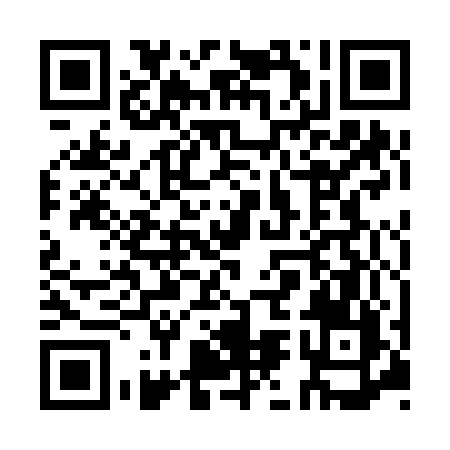 Prayer times for Agios Panteleimonas, GreeceWed 1 May 2024 - Fri 31 May 2024High Latitude Method: Angle Based RulePrayer Calculation Method: Muslim World LeagueAsar Calculation Method: HanafiPrayer times provided by https://www.salahtimes.comDateDayFajrSunriseDhuhrAsrMaghribIsha1Wed4:576:391:356:308:3210:082Thu4:556:381:356:308:3310:103Fri4:546:371:356:318:3410:114Sat4:526:361:356:318:3510:135Sun4:506:341:356:328:3610:146Mon4:496:331:356:338:3710:157Tue4:476:321:356:338:3810:178Wed4:466:311:356:348:3910:189Thu4:446:301:356:348:4010:2010Fri4:426:291:356:358:4110:2111Sat4:416:281:356:358:4210:2212Sun4:396:271:356:368:4310:2413Mon4:386:261:356:368:4410:2514Tue4:376:251:356:378:4510:2615Wed4:356:241:356:378:4610:2816Thu4:346:231:356:388:4710:2917Fri4:326:231:356:388:4810:3118Sat4:316:221:356:398:4810:3219Sun4:306:211:356:398:4910:3320Mon4:296:201:356:408:5010:3521Tue4:276:191:356:408:5110:3622Wed4:266:191:356:418:5210:3723Thu4:256:181:356:418:5310:3824Fri4:246:171:356:428:5410:4025Sat4:236:171:356:428:5410:4126Sun4:226:161:366:438:5510:4227Mon4:216:161:366:438:5610:4328Tue4:206:151:366:448:5710:4429Wed4:196:151:366:448:5810:4530Thu4:186:141:366:458:5810:4731Fri4:176:141:366:458:5910:48